PREFEITURA MUNICIPAL DE BOA VISTA DO CADEADO - RS LEI DE DIRETRIZES ORÇAMENTÁRIAS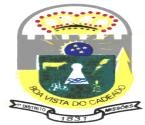 ANEXO DE METAS FISCAIS ANEXO III(e) Evolução do Patrimônio Líquido 2021FONTE: Planejamento - LDO 2.027/001, Secretaria Municipal de Administração, Planejamento e Fazenda, 03/08/2020, 11:21:01NOTA:a) dados coletados do sistema Betha Sapo versão 6.055/006 demonstram a constante evolução do patrimônio líquido em percentuais entre o período de 2017 a 2019. Durante o ano de 2017 a 2018 o crescimento da evolução patrimonial foi de 4,83%, e de 2018 a 2019 o crescimento da evolução patrimonial foi de 2,95%, gerando assim uma média histórica evolucional de 3,89 % ao ano.Boa Vista do Cadeado - RS, 03 de agosto de 2020.(LRF, art. 4º, § 2º, inciso III)R$ 1,00PATRIMÔNIO LÍQUIDO2019%2018%2017%Patrimônio/Capital0,000,000,000,000,000,00Reservas0,000,000,000,000,000,00Resultado Acumulado26.507.061,18100,0025.747.025,05100,0024.559.401,20100,00TOTAL26.507.061,18100,0025.747.025,05100,0024.559.401,20100,00REGIME PREVIDENCIÁRIOPATRIMÔNIO LÍQUIDO2019%2018%2017%Patrimônio/Capital0,000,000,000,000,000,00Reservas0,000,000,000,000,000,00Resultado Acumulado0,000,000,000,000,000,00TOTAL0,00100,000,00100,000,00100,00Fabio Mayer Barasuol,Vanessa dos Santos Xavier Padilha,Fabio da Silva Weischung,Prefeito Municipal,Sec. Admin, Planej e Fazenda.Tec. Contábil CRC/RS 076956-7.